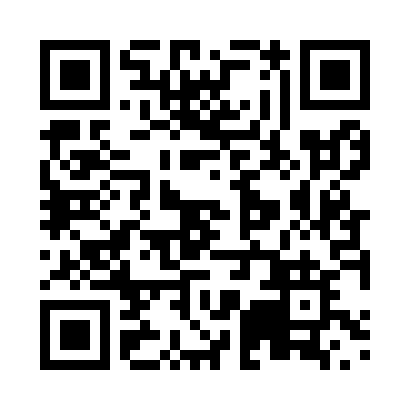 Prayer times for Tweedside, Ontario, CanadaWed 1 May 2024 - Fri 31 May 2024High Latitude Method: Angle Based RulePrayer Calculation Method: Islamic Society of North AmericaAsar Calculation Method: HanafiPrayer times provided by https://www.salahtimes.comDateDayFajrSunriseDhuhrAsrMaghribIsha1Wed4:416:111:166:148:219:512Thu4:396:101:166:158:229:533Fri4:386:091:166:168:239:544Sat4:366:071:156:168:249:565Sun4:346:061:156:178:259:576Mon4:326:051:156:188:269:597Tue4:316:031:156:188:2810:018Wed4:296:021:156:198:2910:029Thu4:276:011:156:198:3010:0410Fri4:266:001:156:208:3110:0511Sat4:245:591:156:218:3210:0712Sun4:225:581:156:218:3310:0913Mon4:215:561:156:228:3410:1014Tue4:195:551:156:238:3510:1215Wed4:185:541:156:238:3610:1316Thu4:165:531:156:248:3710:1517Fri4:155:521:156:248:3810:1618Sat4:135:511:156:258:3910:1819Sun4:125:511:156:268:4010:1920Mon4:115:501:156:268:4110:2121Tue4:095:491:156:278:4210:2222Wed4:085:481:156:278:4310:2423Thu4:075:471:166:288:4410:2524Fri4:055:461:166:298:4510:2725Sat4:045:461:166:298:4610:2826Sun4:035:451:166:308:4710:2927Mon4:025:441:166:308:4810:3128Tue4:015:441:166:318:4910:3229Wed4:005:431:166:318:5010:3330Thu3:595:421:166:328:5110:3431Fri3:585:421:166:328:5110:36